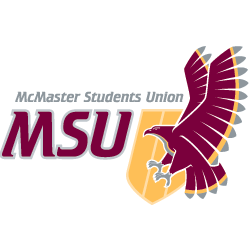 JOB DESCRIPTIONVolunteerPosition Title:Shinerama Events Coordinator(s)Term of Office:April 1 – September 30Supervisor:Shinerama Campaign CoordinatorRemuneration:VolunteerHours of Work:10 hours per weekGeneral Scope of DutiesAssist the Shinerama Campaign Coordinator in planning, promoting and executing events for the Shinerama campaign. The Events Coordinator(s) will assist and encourage collaborative fundraising events for faculty societies. It is recommended that the Events Coordinator(s) be in Hamilton over the summer months in order to effectively plan summer fundraising initiatives.  Major Duties and ResponsibilitiesMajor Duties and ResponsibilitiesMajor Duties and ResponsibilitiesCategoryPercentSpecificsResponsibilities                                         100%Assist Shinerama Campaign Coordinator to develop, organize and execute all events under both campaigns;Prepare detailed event planning documents and guidelinesAssist Shinerama Campaign Coordinator in planning the Charity Golf TournamentAssist faculty planners as necessary with event ideas or to encourage event collaboration with other groupsWork with the Shinerama Campaign Coordinator to ensure that the budget for events aligns with the service budgetRetain financial records for any purchases and expenses related to Shinerama to ensure reimbursementProvide a transition report for the incoming Shinerama Events Coordinator(s); Attend regularly scheduled executive meetings.Maintain strong communication with the Shinerama Campaign Coordinator and fellow executivesOther duties as directed by the Shinerama Campaign CoordinatorKnowledge, Skills and AbilitiesOrganization and time management skillsStrong communication, influencing and motivational skillsCreativity in planning and promoting eventsProblem solving under stressful conditions to provide solutions for any unforeseen issues that may ariseThe ability to work well within in a team and cross functionally with other teams or supporting groupsStrong working knowledge of the McMaster campus, including space booking procedures, is an asset but not requiredEffort & ResponsibilityEffort required to be detail and results orientedFlexibility to balance workload requirements through the various stages of event planning and execution Management of staff, volunteers and sponsorship groups to ensure timelines and deliverables are metEffort required to engage participants in a meaningful and thoughtful way to create an enriching experience for allEffort required to build relationships with sponsors and external supporting groupsMaintain a positive image of the MSUWorking ConditionsTime demands may exceed the hours stated, particularly during times preceding major events and activitiesOffice space is sharedTraining and ExperienceEvent planning or project management experience is an assetLeadership and teamwork experiencePrevious fundraising experience is an assetExperience with Risk Management and EOHSS is an asset but not requiredTraining specific to Shinerama will be providedEquipmentPersonal computer